Tytuł operacji:      „Utworzenie bazy ratownictwa wodnego na plaży przy Jeziorze                                Karczewnik w Chodzieży” –  Gmina Miejska w ChodzieżyNumer wniosku:              2/PI/22 Kwota dofinansowania:   246 336,00 złCel ogólny LSR:              Poprawienie jakości życia i stwarzanie warunków do dalszego                                          harmonijnego rozwoju lokalnej społeczności	Cel szczegółowy:            Rozwój infrastruktury społeczno-kulturalnej i rekreacyjno-sportowejWskaźnik:                       Nowe i prze-budowane obiekty infrastruktury społeczno-kulturalnej                                        i rekreacyjno-sportowejOpis operacji:Operacja polegała na budowie bazy socjalno-magazynowej ratownictwa wodnego na kąpielisku przy Jeziorze Karczewnik w Chodzieży. Zakres robót obejmował m.in. roboty przygotowawcze, prace budowlane, roboty instalacyjne, roboty drogowe oraz zagospodarowanie terenu polegające na założeniu nowych trawników, regeneracja oraz pielęgnacja już istniejących. W skład projektowanego obiektu wchodzą: pomieszczenie socjalne wraz z toaletą dla ratowników, pomieszczenie magazynowe oraz toalety ogólnodostępnej. Baza pełni funkcję centrum kierowania akcjami WOPR, punktu opatrunkowego i pomocy doraźnej, punktu edukacyjnego oraz zaplecza socjalno-magazynowego.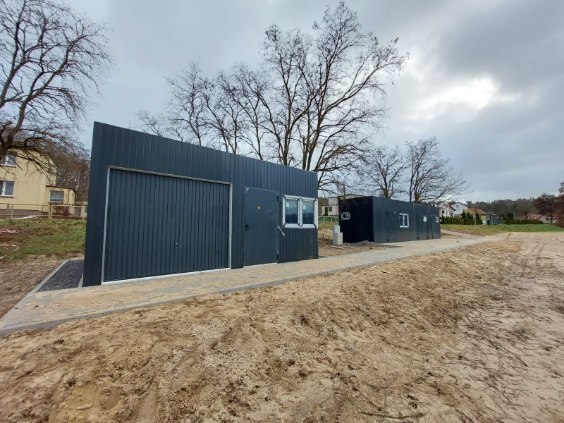 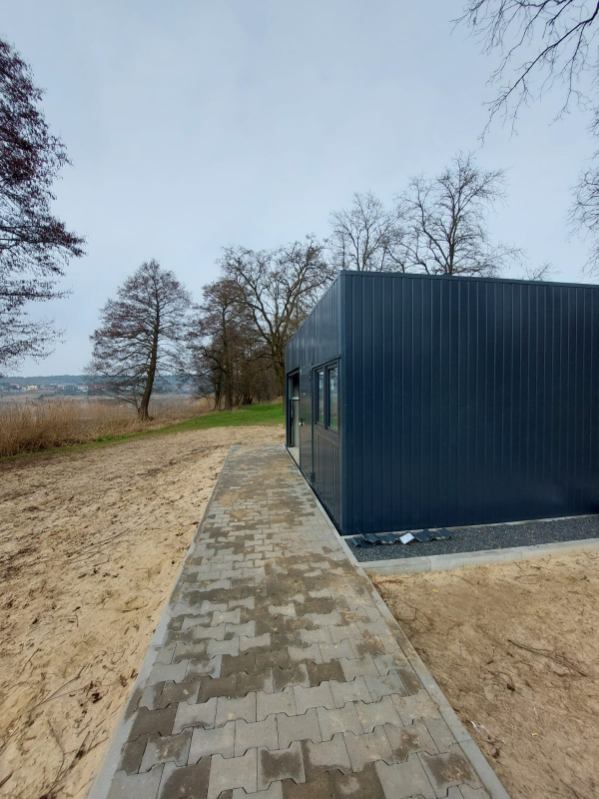 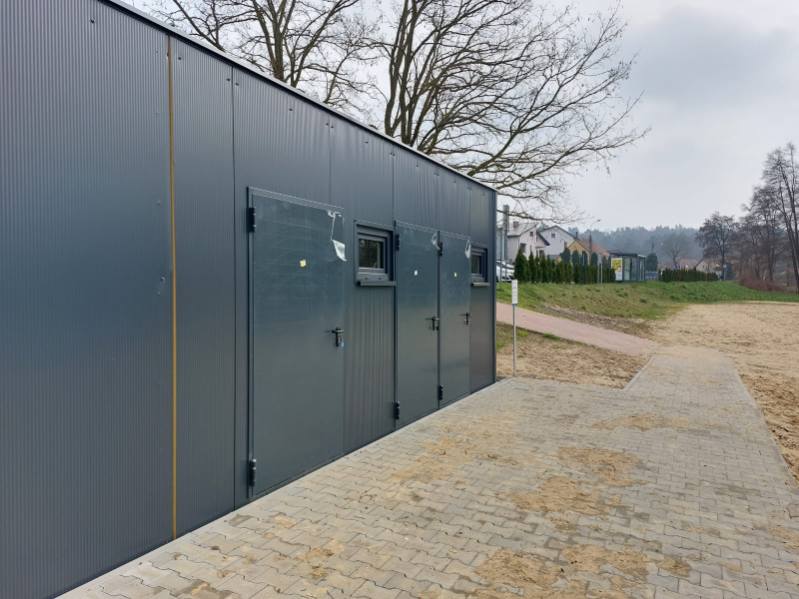 